      …………………………………….                                          ………………………………………………………                (miejscowość, data)				                           Pieczęć gminy lub podmiotu,                                                                                                        w którym organizowane są prace społecznie użyteczne					WNIOSEKo refundację kwoty świadczeń pieniężnych wypłaconych osobom uprawnionym 
z tytułu wykonywania prac społecznie użytecznychStosownie do postanowień Oświadczenia z dnia …………………….r. proszę o refundację świadczeń pieniężnych wypłaconych bezrobotnym z tytułu wykonywania prac społecznie użytecznych 
w……………………………………………….……………………………………………………………………………….
                                                   (Nazwa gminy lub podmiotu, w którym organizowane są prace społecznie użyteczne)za miesiąc ……………………………..*  osoba uprawniona: a) to osoba bezrobotna oraz osoba, o której mowa w art. 73a ust. 1a (Dz. U. z 2024 r., poz. 475)b) to osoba bezrobotna oraz osoba, o której mowa w art. 73a ust. 1a skierowana do wykonywania prac związanych z realizacją  codziennych obowiązków domowych na rzecz opiekunów osób niepełnosprawnych.Ogółem do refundacji …………………………… złSłownie złotych ………………………………………………………………………………………………Środki finansowe prosimy przekazać ................................................................................................                                                                                  (nazwa banku) 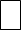                                                            (nr rachunku)				                                                                 …………………………………									                          (Pieczątka i podpis)Załączniki:Kopie list osób uprawnionych, którym, za wykonywanie prac społecznie użytecznych, zgodnie z oświadczeniem wypłacono świadczenie z podaniem jego wysokości oraz potwierdzeniem odbioru.Kopia listy obecności z podaniem ilości przepracowanych godzin w ciągu dnia.Kopie zwolnień lekarskich.Lp.Nazwisko i imię osoby uprawnionej*Okres wykonywania prac społ. użytecznychOkres wykonywania prac społ. użytecznychOkres niewykonywania pracy, niezdolności do pracyIlość przepracowanych godzin przez osobę uprawnioną*Kwota do refundacji za godzinę pracyKwota do refundacji za godzinę pracyOgółem do refundacjiUwagiOd dniaDo dnia60%100%